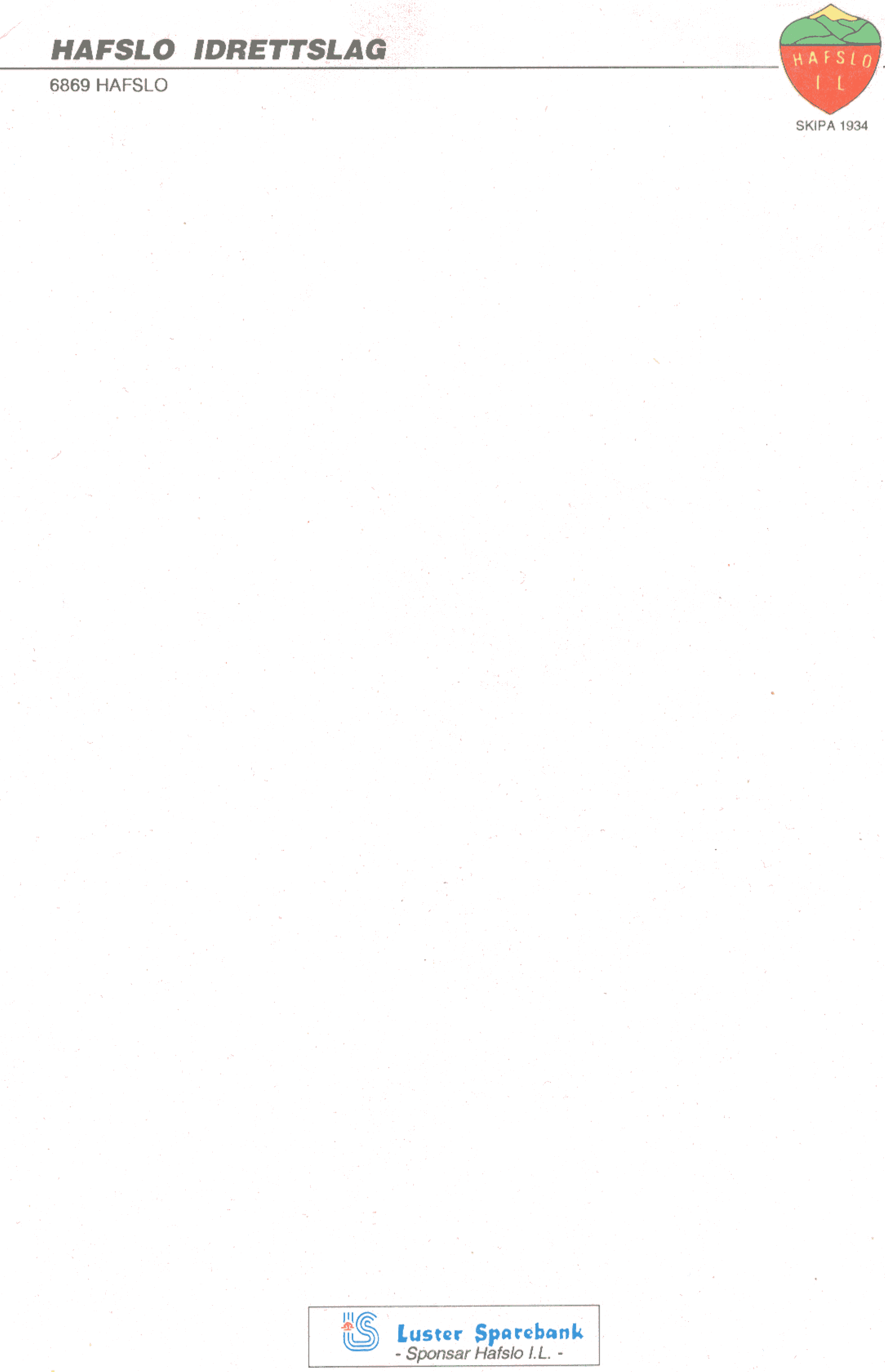 BARNEIDRETT 0 – 5 år HAUSTEN 2017FRIE AKTIVITETER I GYMSALEN KVAR TYSDAG UT NOVEMBER FRÅ KL 17 – 17.45.BRUK INNGANGEN PÅ NEDSIDA AV SKULEN!VEL MØTT!Barneidretten er eit tilbod til betalande medlemmar i Hafslo IL.Evt endringar vert annonsert på FacebookVed spørsmål, ta kontakt med Leiar: Laila Haugsvær, tlf: 99553619, epost:  lailahaugsver@yahoo.no ellerNestleiar Monika Reime, tlf: 95195770, epost: monikare@hvl.no 